                              Меню                           по СанПиНу 2.3\2.4.3590-20Приготавливаемых блюдВозрастная категория 7-11 летСборник рецептур на продукцию для обучающихся под редакцией М.П. Могильного и В.А. ТутельянаПрием пищиНаименование блюдаВес блюдаПищевые веществаПищевые веществаПищевые веществаЭнергетическая ценность№ рецептурыПрием пищиНаименование блюдаВес блюдаБелкиЖирыУглеводыЭнергетическая ценность№ рецептурыНеделя 1День 4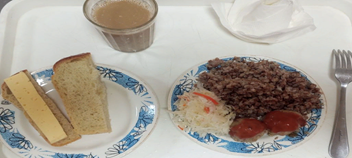 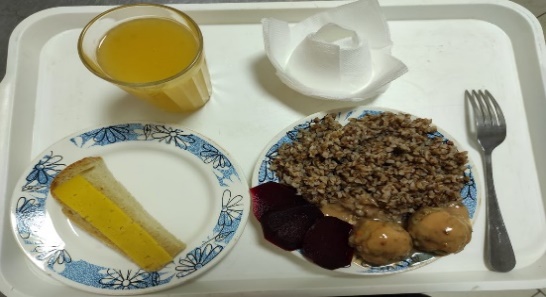 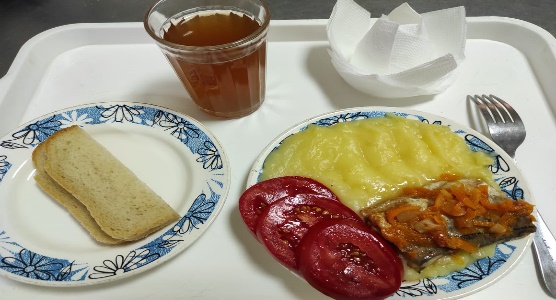 Горячийзавтраксыр порциями204,645,9-7215ГорячийзавтракОвощи солены 600,420,061,147,2нГорячийзавтракКаша рассыпчатая гречневая1005,734,0625,76162,5302Тефтели 2-й вариант, соус сметанный с томатом1106,9616,1111,61223279/331Хлеб пшеничный302,280,2414,169НКофейный напиток с молоком1802,85          2,4114,3590,54379Итого за день500,0022,8828,78        66,96             624,24